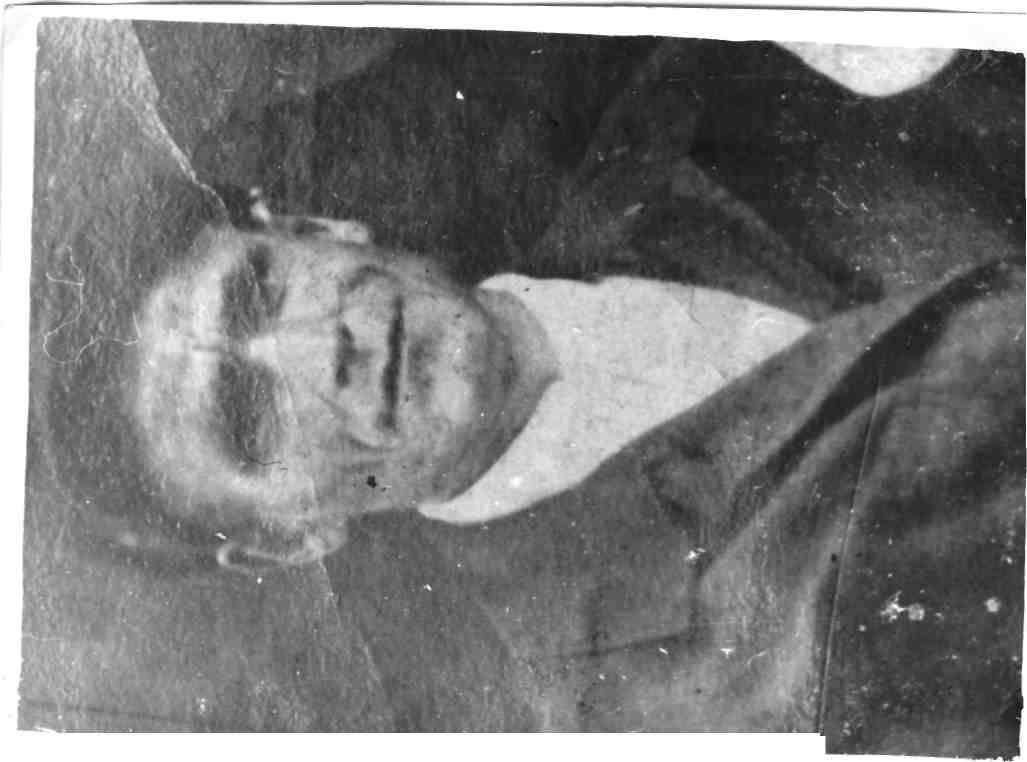 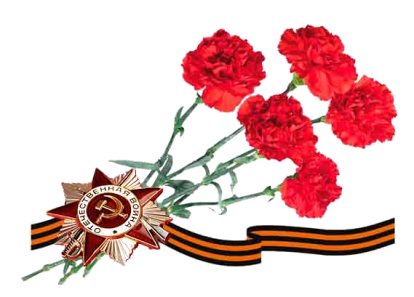 	Первое наступление наших войск планировалось на 3 января 1943 года ударом 46 армии из района п. Режет на Апшеронск и вспомогательным ударом 18 армии на Гунайку, Нефтяную. Перед наступлением наших войск начальник разведотдела штаба 46 армии подполковник М.Б. Малкин передал в штаб партизанского соединения письмо с заданием: при начале отхода противника взять под контроль движение по дорогам Нижегородская - Самурская, Нижегородская – Дагестанская. Усилить активность севернее Самурской: (взрывать мосты и дороги), а также провести разведку в Апшеронском, Нефтегорском и Белореченском районах с целью выявления резервов противника. 	Но 29 декабря генерал армии Жуков по поручению Ставки потребовал от командования Закавказского фронта подготовить и провести операцию на Краснодарском направлении, перерезать дорогу Армавир - Ростов, нанести удар на Новороссийск и отрезать отход кавказской группировки войск противника.	Опасаясь окружения в связи с успешным продвижением наших войск, противник 5 января 1943 года начал отступление, оставляя перевалы Главного Кавказского хребта и отводя свои части в северном направлении.Наступление наших войск первоначально планировалось на начало января 1943 года. Генералом армии Г.К. Жуковым была поставлена задача подготовить и нанести удар на Краснодарском направлении и вспомогательный - из района Новороссийска. Перед этим планировалось провести два отвлекающих удара - один на Нефтегорск и Апшеронскую, второй - на Майкоп. Для осуществления этого замысла были задействованы 9-я горнострелковая и 31 -я дивизии, входившие в состав 46-й армии. Из-за ожесточённого сопротивления гитлеровцев и проливных дождей наступление успеха не имело и лишь 16-го января 1943 года, несмотря на трудности с боеприпасами и продовольствием, войска 46-й армии с боем взяли станицу Нижегородскую, село Черниговское, хутор Армянский (Кубано-Армянский), овладели горой Оплепен и посёлком Маратуки. В сложившейся обстановке гитлеровцы начали отвод своих частей. 	14 января 1943 года 9-я горно-стрелковая дивизия (ГСД) под командованием полковника М.В. Евстигнеева, прорвав оборону в районе с. Черниговское у реки Каменка и горы «Шапка», завязала бои за село Черниговское и ст. Самурскую. Сражение продолжалось до 25 января 1943 года. Вместе с 9-ой ГСД начали наступление из района х. Кушинка, х. Маратуки 31-я стрелковая дивизия в направлении на Нефтегорск, 236-я и 35-я стрелковые дивизии и 40-я мотострелковая бригада - на Хадыженск. Войска 46-й армии в развиваемом наступлении были полны решимости, во что бы то ни стало сокрушить врага.    Таким образом, 25 января 1943 года была освобождена ст. Самурская, войска 18-й армии освободили ст. Хадыженскую. 26 января части 9-й горнострелковой и 31 дивизии освободили ст. Ширванскую, Нефтяную и районный центр - Нефтегорск. 	В ночь на 27 января 1943 года части 9-й горнострелковой  дивизии прошли с боями ст. Апшеронскую и Кубанскую, преследуя отступающего противника. 	27 января 1943г. была освобождена станица Апшеронская,  после 5 месяцев жесточайших боев последний фашистский солдат был изгнан с территории Апшеронского района.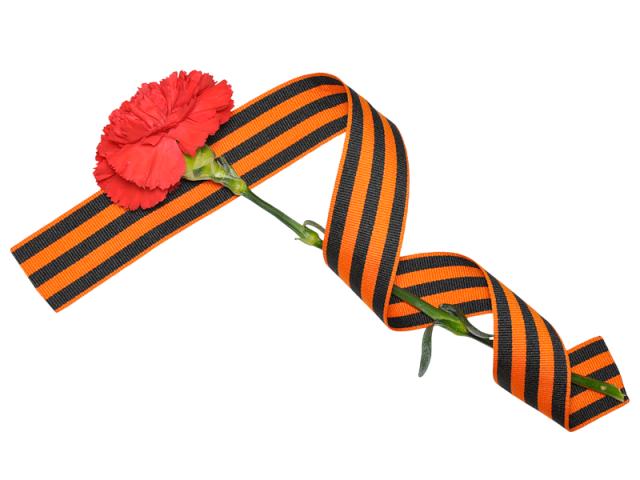 Волчьи воротаПамятный знак воинам-защитникам «Волчьих ворот», погибшим в 1942-1943 гг.	Есть на реке Пшехе, в девяти километрах от села Черниговское, горное ущелье, издавна называемое Волчьими воротами. Под   навесом  его  скал проходит   узкоколейная железная дорога   Апшеронского   леспромхоза. Протяженность ущелья невелика — около 50 метров, но его самобытная форма невольно привлекает внимание каждого проезжающего. 	Здесь, у подножья скалы, воздвигнут обелиск в честь павших советских воинов 9-й, 31-й, 383-й стрелковых и 41-й Донской кавалерийской дивизий. На мемориальной доске — надпись: «Вечная память героям — защитникам Кавказа в Великой Отечественной войне 1941—4945   годов».	Второй обелиск высится на скалистом выступе, в нескольких метрах от первого и слова: «Никто не забыт, ничто не забыто», ставшие для каждого из нас, живущих на земле, крылатой клятвой, видятся далеко с высоты, навстречу   идущему  поезду.	Ущелье     это    объявлено памятником природы и решением Апшеронского райисполкома сдано под охрану Апшеронскому леспромхозу. Подножье Волчьих ворот… Вот они, эти священные места, эти каменные громады, помнящие героев с оружием   в руках! Вокруг — мирная тишина, зелень гор, чистое небо. И кажется, что дух павших и сегодня витает над Волчьими воротами и дальше: над знаменитой сопкой 1010, над священной горой Оплепен, над всеми братскими могилами, к которым каждую весну приходят на поклон благодарные  люди.У Волчьих Ворот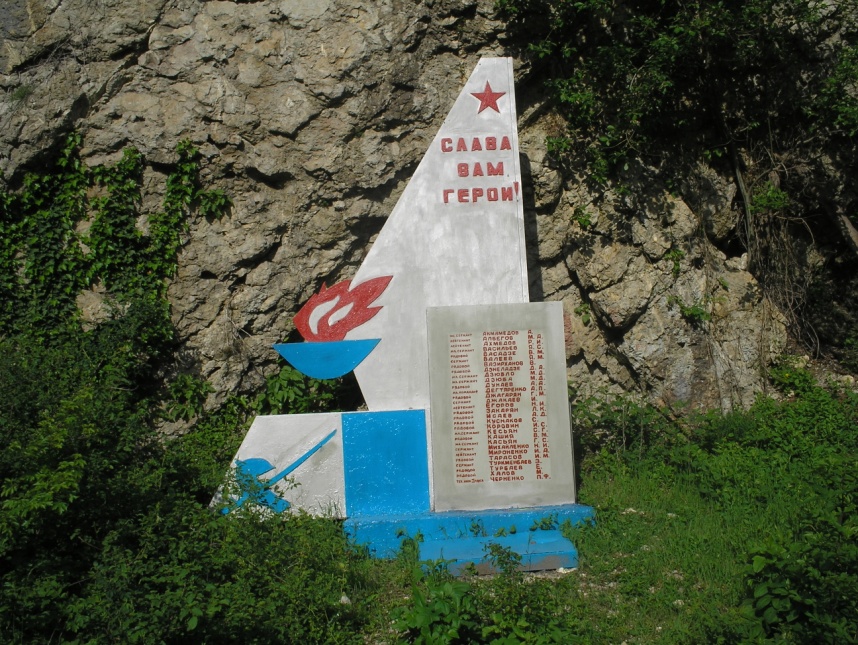 У ветром исхлестанных Волчьих Ворот— Двадцать  восемь винтовок,один  пулемет. —   Назад пути нету,— сказал старшина,— Враги за рекою, над нами стена! И    клятву дает поредевший отряд:
	—  Стоять  только  насмерть!Ни  шагу назад! Грохочет   война у  ощеренных скал,И камни дробит смертоносный металл. Дрожит от разрывов гранита гряда; Краснеет от вражеской крови вода.Бьют метко винтовки, бьет в цель пулемет, И  враг остановлен у Волчьих Ворот! У скал поседевших серебряной змейкой Струится вдоль берега узкоколейка, А выше, над нею, стоит обелиск:
Ребята бессмертие  там обрели!Пылают огнем двадцать  девять  имен, И Родина-Мать шлет им  низкий поклон,                И подвиг героев у Волчьих Ворог               В рассказах   и песнях	народных живет	Д.  БЕЛОУСОВ, член ВООПИКОбелиск в честь погибших воинов 31-й стрелковой дивизии, погибших при взятии сопки 1010. Кушинка.(гора Оплепен, высота 1010.)Там далеко, за синими лесами,Есть обелиск на Оплепен-горе,Там горько пахнет кровью и цветами,Там все напоминает о войне.Заброшенные доты и воронки,Заросшие травою блиндажи,И ржавые-прержавые осколки,И парни, не пришедшие с войны.	В период битвы  за Кавказ высота 1010 имела важное оперативное значение. Она прикрывала долину  реки Пшеха, ведущую к перевалу в направлении Лазаревской, Дагомыса и Сочи.     	Для надежного прикрытия подступов к Черноморскому побережью осенью 1942 года была создана группа генерала Гайдукова. В неё вошли 75, 248, 818 стрелковые полки 31-й стрелковой дивизии и 67, 265 горнострелковые полки 20-й горнострелковой дивизии. Бой в районе волчьих ворот за высоту 1010 носил ожесточенный и кровопролитный характер, но группа советских войск выдержала это сражение.   	… Хутор Кушинка находится в 6-ти километрах от поселка Новый режет. Кушинку помнят советские солдаты, державшие оборону под горой Оплепен. Именно из Кушинки уходили на штурм высоты 1010 наши патриоты. Жизнь многих из них оборвалась у подножия этой горы. Здесь в январе 1943 года в одном их жестоких боёв особенно отличились солдаты 75-го полка, сбросив гитлеровцев с вершины, они заняли на ней оборону. Пулеметчики несколько часов отбивали многочисленные атаки гитлеровцев, которые лезли напролом. Горная Пшеха унесла сотни фашистских трупов.На горе Оплепен установлен обелиск в память о тех, кто погиб защищая родную землю.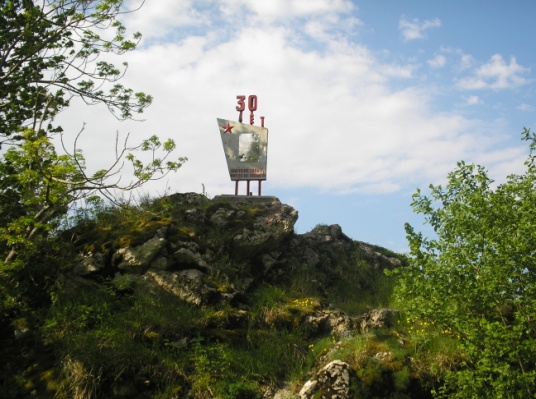 На горе Оплепен мы дрались за Кавказ,За свободу Отчизны сражались,Здесь мы дружно в атаку ходили не разИ фашистов не раз побеждалиНа горе Оплепен призрак смерти бродилЛюди гибли от пуль и снарядов.Той осенней порой лес дремучий одинСлушал музыку битв канонады.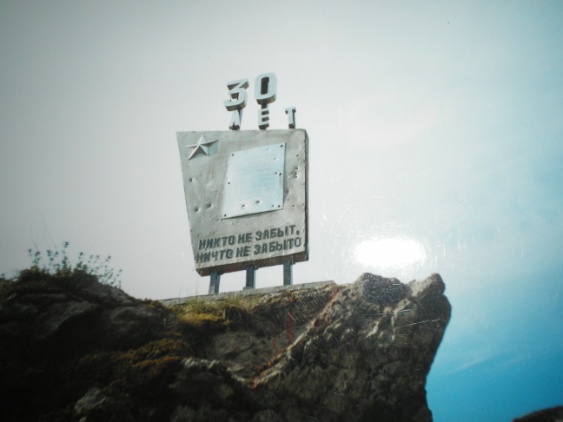 Уж давно мы покончили с грозной войной,Мирный путь наш делами отмечен.На горе Оплепен лес объят тишиной,Только птицы здесь летом щебечут.Здесь валяются кости и в землю вросли…И окопы дожди не размыли.И враги, что сюда убивать нас пришли,Обрели для себя здесь могилы.С той осенней поры пронеслось много летКрай окреп наш и стройкой покрылся,Но минувшей войны окровавленный следНа горе Оплепен сохранился.                  И. Мязин. Нефтегорск.Рассказывает командир 31 стрелковой дивизии Плющев В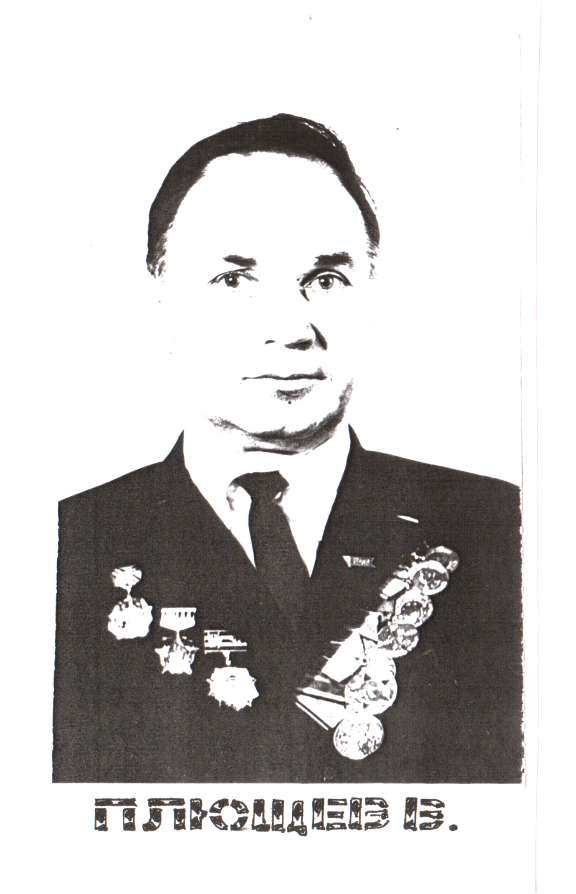 Осенью 1942 года у села Черниговского, у Волчьих Ворот, горы Оплепен шли- ожесточенные бои. Здесь стойко сражались бойцы 31-й Сталинградской стрелковой дивизии, прикрывая выход к' Туапсе. Фашисты бросали в бой все новые и новые силы. Но советские воины - стояли насмерть, и планы гитлеровцев были сорваны: враг не прошел. Победа стоила многих жизней...В то время я был командиром разведки 31-й дивизии. Село Черниговское и станица Самурская, поселок Маратуки, высота 10-10, река Пщеха- памятные для меня названия. И вот 35 лет спустя мечта осуществилась. Недавно я вновь побывал там, где в 42-м году шли ожесточенные бои. Посетил в селе Черниговском Анну Александровну — вдову лесника Павла  Антоновича    Шаповалова,  героически погибшего в годы войны, судьба которого долгое время была неизвестна.Он пришел к нам в Режет в августе 1942 года измученный, худой, с охотничьим ружьем  за плечами.—	Искал партизан, не нашел. - сказал он начальнику штаба дивизии.— Может быть, вам   пригожусь?- Кто вы, и что привело вас к нам? — спросил майор Никольский.  -Лесник я.  Из села Черниговского. Все здешние дороги, тропы, проходы знаю. А фамилия моя Шаповалов . Дома остались жена и двое детей. А я не мог, там враги. Вот и пришел, чтобы бить фашистов...Определили Шаповалова  ко мне, в роту разведчиков. Правда, не сразу к нему отнеслись доверчиво, не посылали на задания. На это были свои причины.  Ведь к нам приходили разные люди, некоторые убегали, выдавали врагам место дислокации. Это понимал и Шаповалов. Но как-то в беседе с начальником разведотдела штаба 31-й стрелковой дивизии  Тимохиным  сказал:- Все понимаю, но как-то обидно и больно, ведь воевать пришел.Шли дни, недели. Не один раз Шаповалов, как говорят, под самым носом немцев проводил дивизионных разведчиков через линию фронта в хутор Кубано - Армянский, станицу Самурскую, село Черниговское   и  другие     населенные пункты. Шаповалов показал себя незаурядным проводником и незаменимым для разведки человеком.В   конце   октября 1942 года группа   разведчиков лейтенанта Верещагина возвращалась в дивизию с выполнения боевого задания. На лесной дороге, ведущей на Маратуки, обнаружили и перерезали линию телефонной связи противника. Сделали засаду с надеждой захватить «языка».  Но разведчикам не повезло: их окружили фашисты. Завязался неравный бой. Надо было вырываться из кольца.     Это  удалось. Группу  прорвавшихся разведчиков остался прикрывать Шаповалов, затем к нему присоединился молодой автоматчик 	Осколком снаряда вражеской мины Шаповалова ранило в бок.  - Надо отходить. Ребята уже прорвались,-  советовал автоматчик.- Ты ещё молод. Жить тебе надо, а мне всё равно уже не дойти. Ты беги, а я их задержу, насколько сил хватит. Жене, Анне Александровне, сообщи как всё вышло ..— Выполняй приказ, — он как-то ласково посмотрел на молодого автоматчика. — ну, давай, малыш, тебе пора.В это время на дороге опять показались фашисты. Шаповалов полоснул по ним очередью из автомата. Они требовали сдаться в плен, но лесник из Черниговского в ответ на это поливал их цепи метким огнем.Фашисты не жалели снарядов. Они пустили в ход гранаты, мины. Раздался оглушительный взрыв противотанковой гранаты, эхом разнесся вокруг, а затем наступила тишина.Так погиб разведчик Шаповалов,  погиб смертью героя,  прикрывая   отход  своих товарищейСообщить   тогда  жене    и детям о его гибели мы не смогли. В селе Черниговском были враги. Пусть простят меня родные Шаповалова, что сообщаю о его подвиге через 34 года. Пусть знают и родные, и земляки лесника Шаповалова, как он погиб, пусть   гордятся им.В. ПЛЮЩЕВ, бывший командир дивизионной разведки 31-й стрелковой  дивизии.Зам. редактора Н. ГАЛКИН.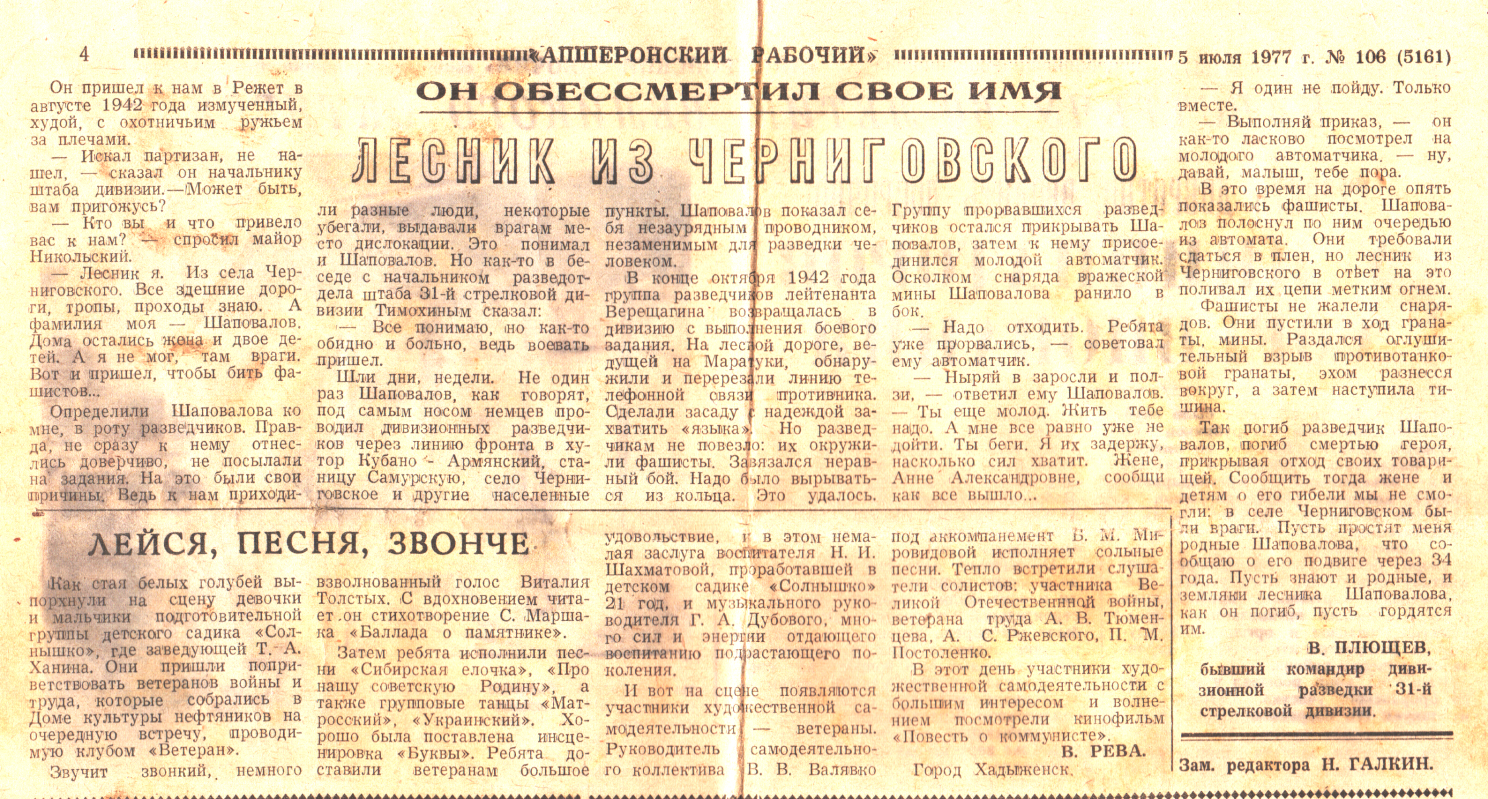 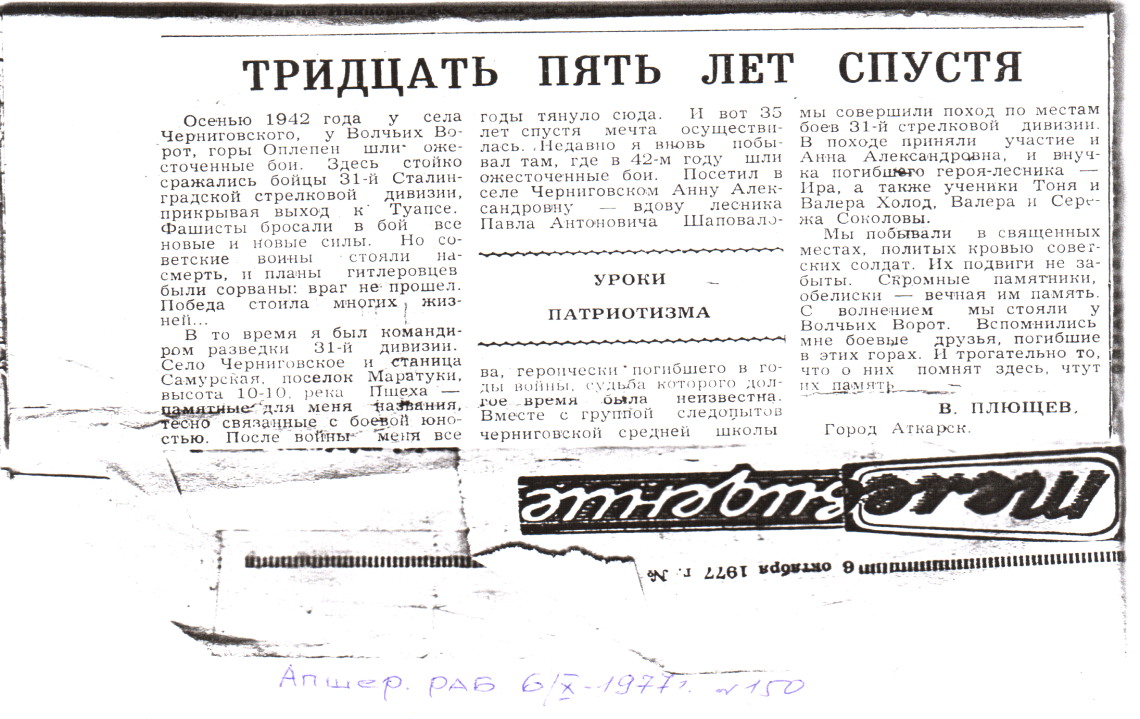 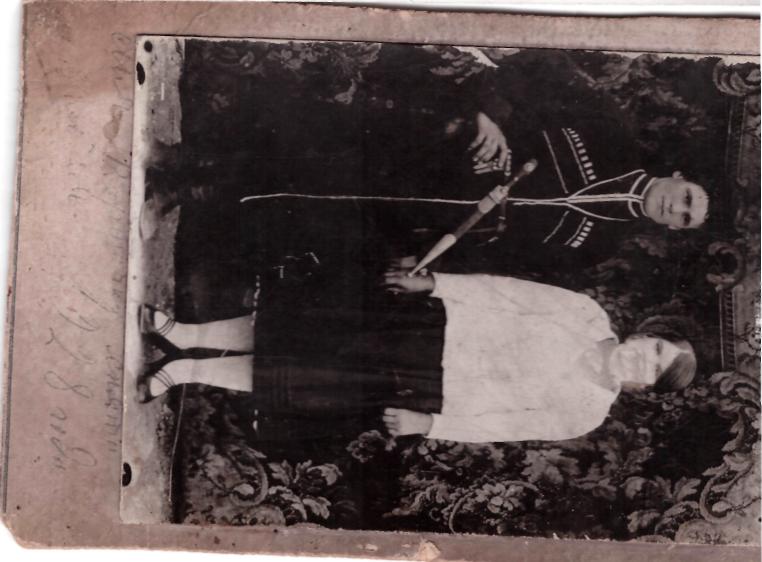 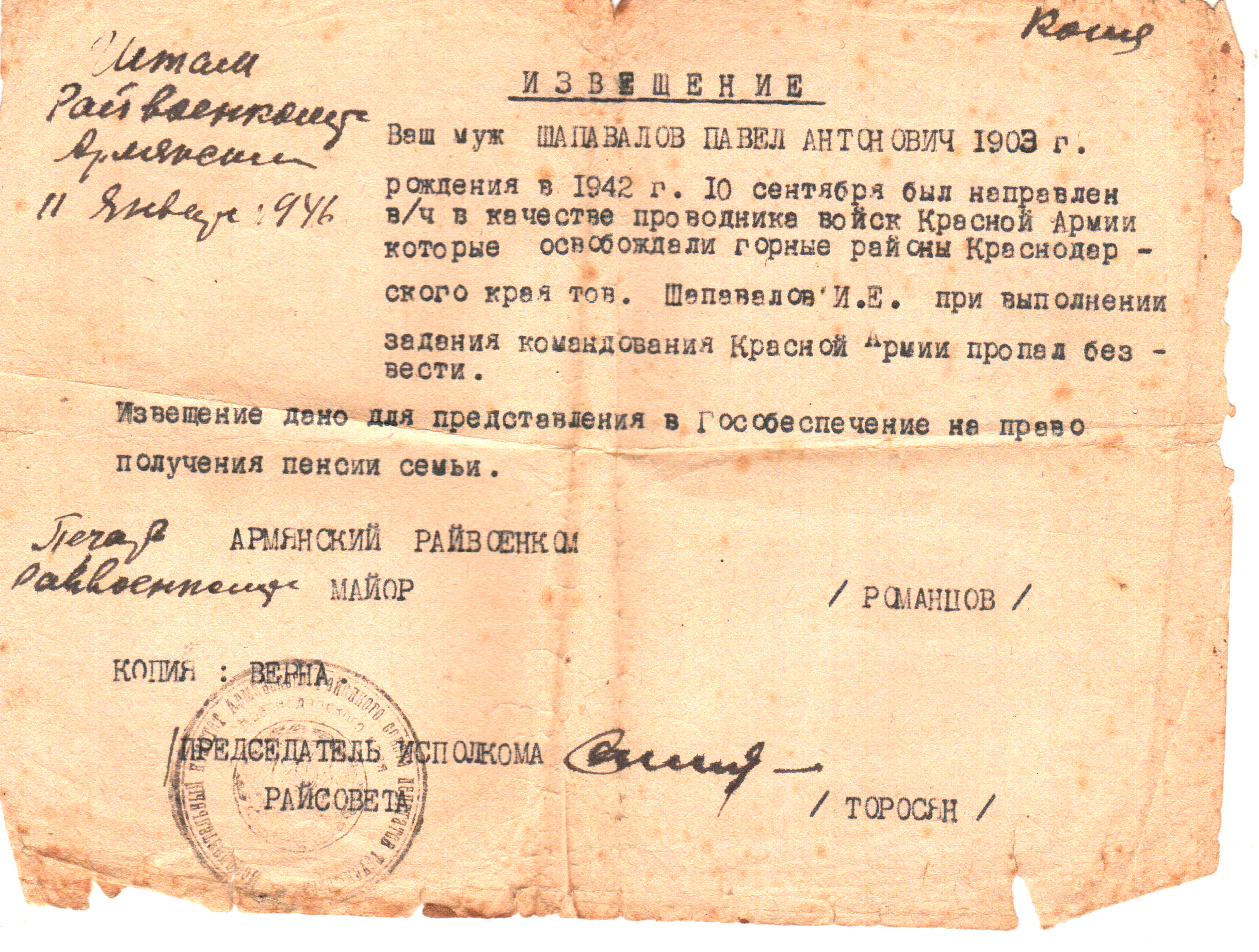 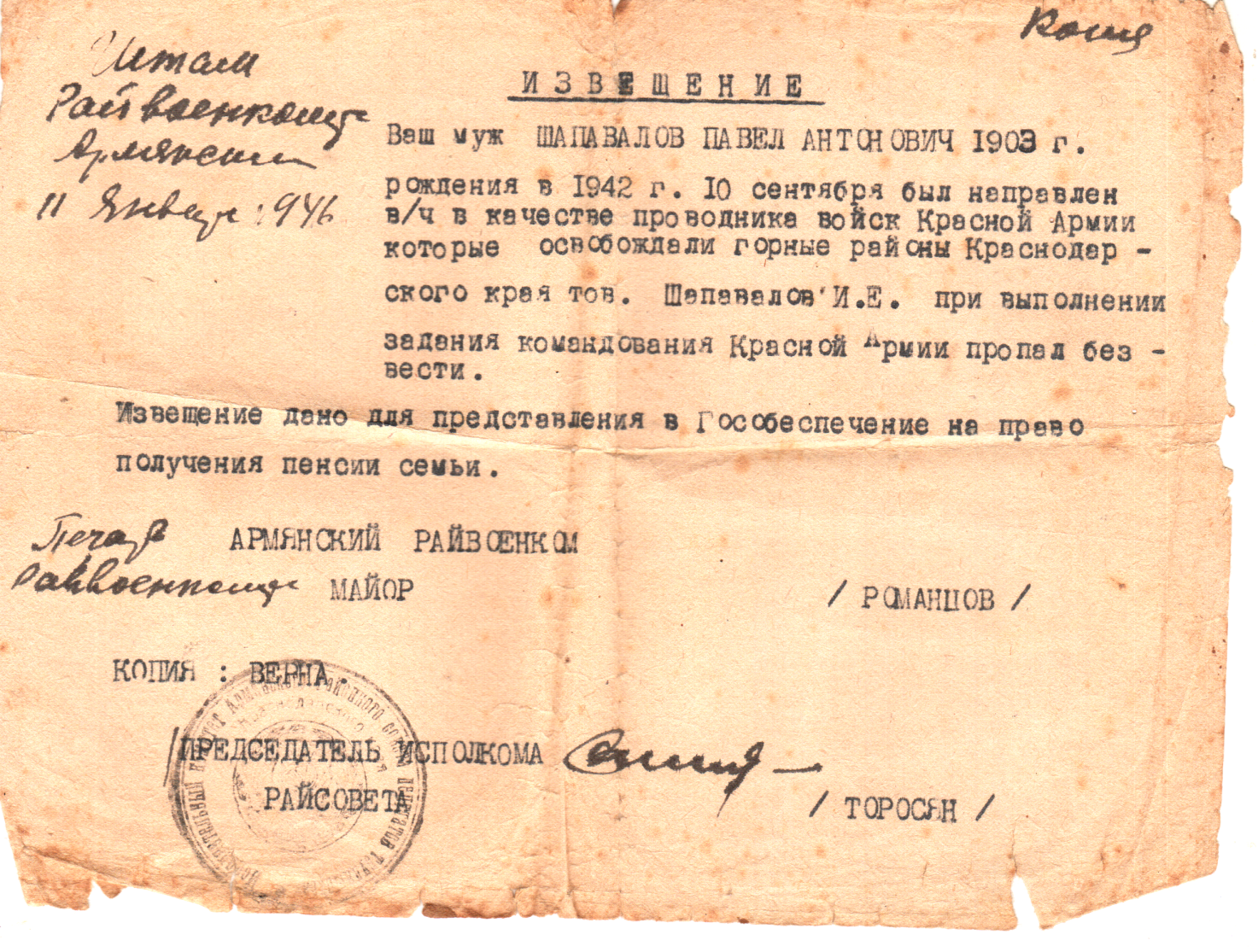 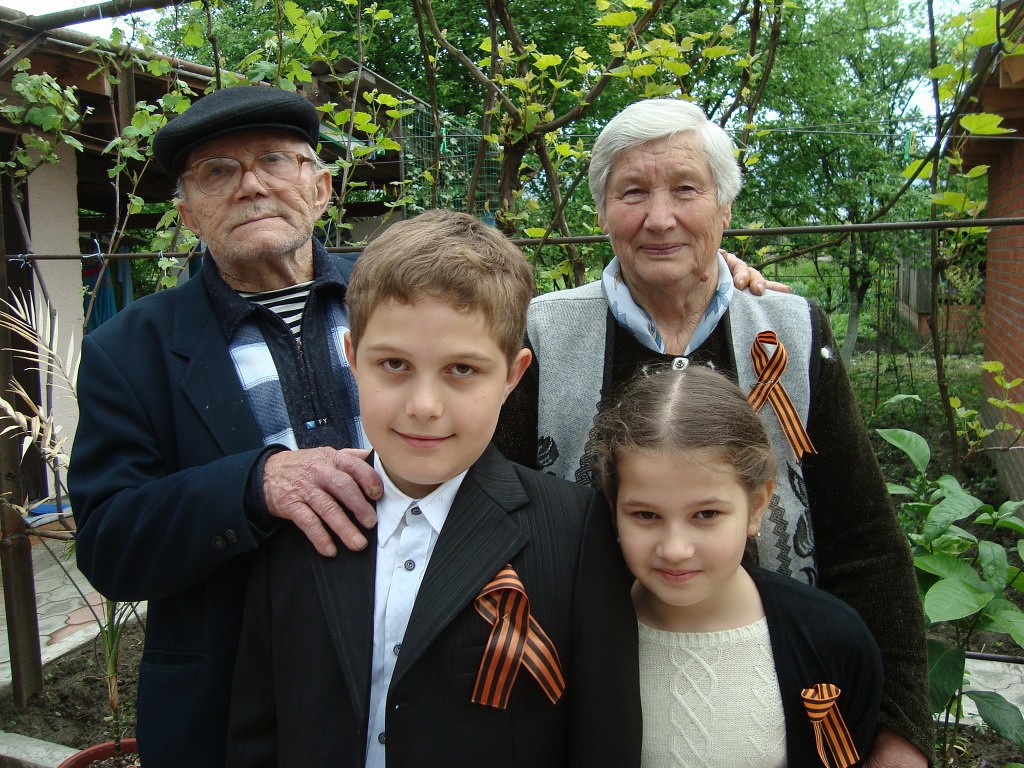 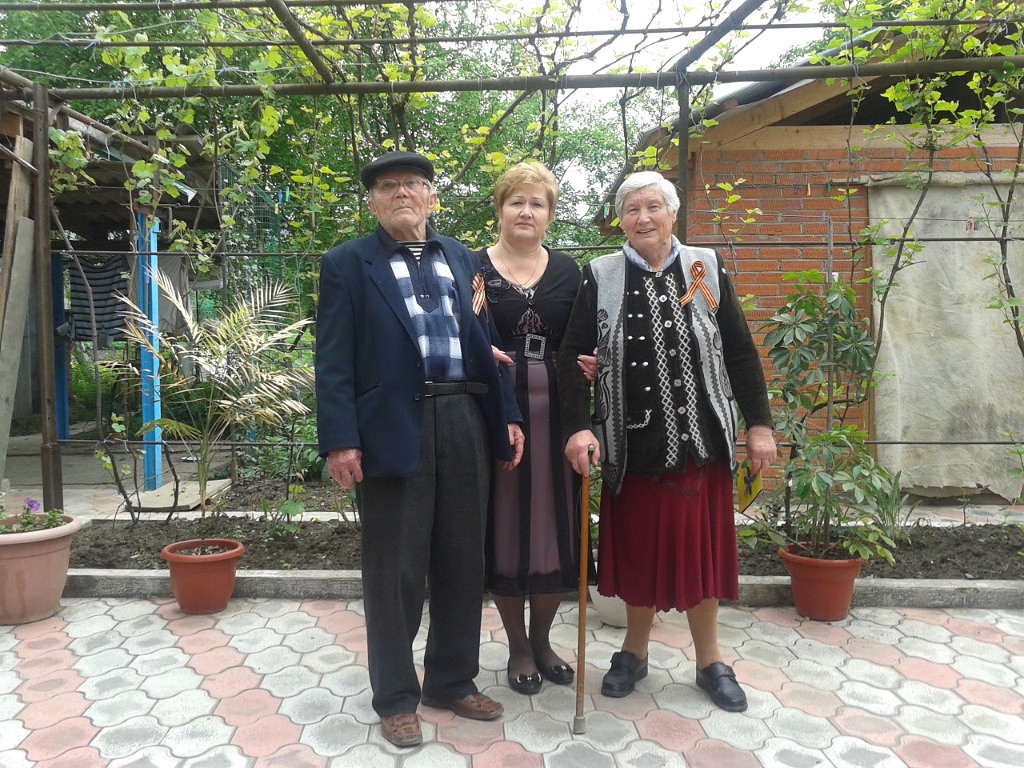 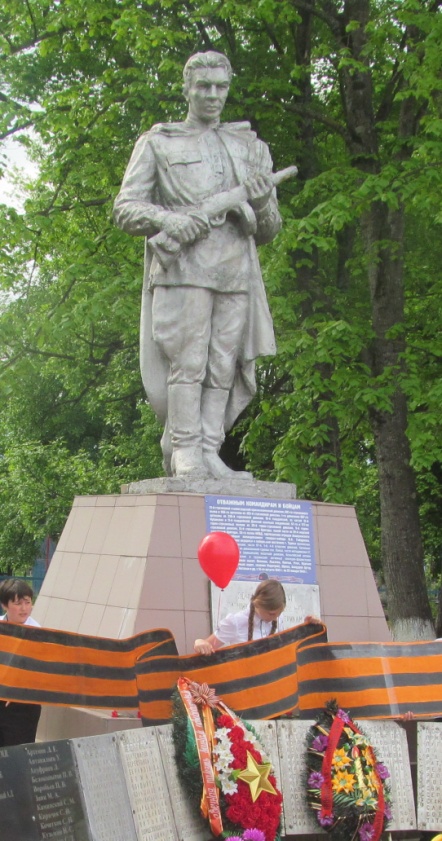 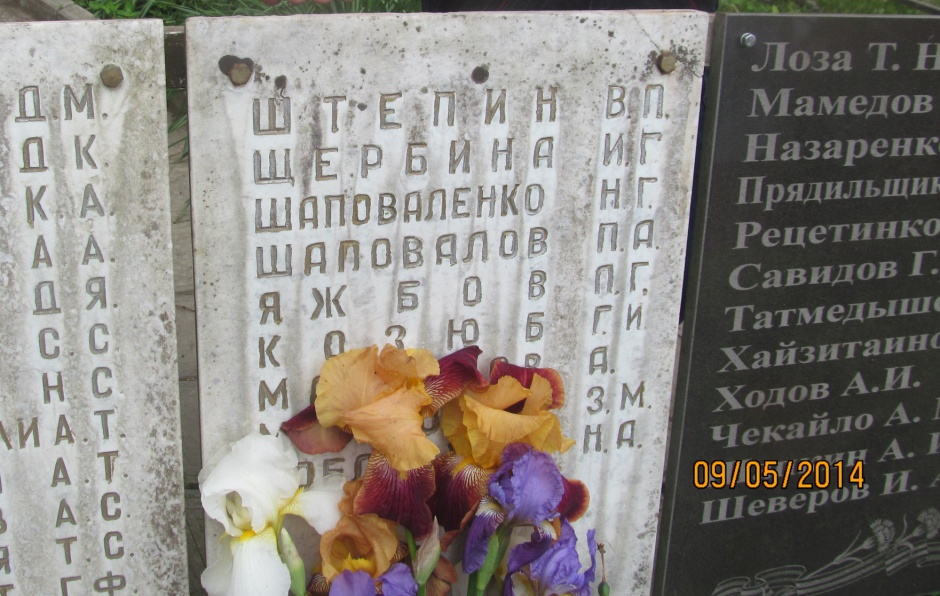 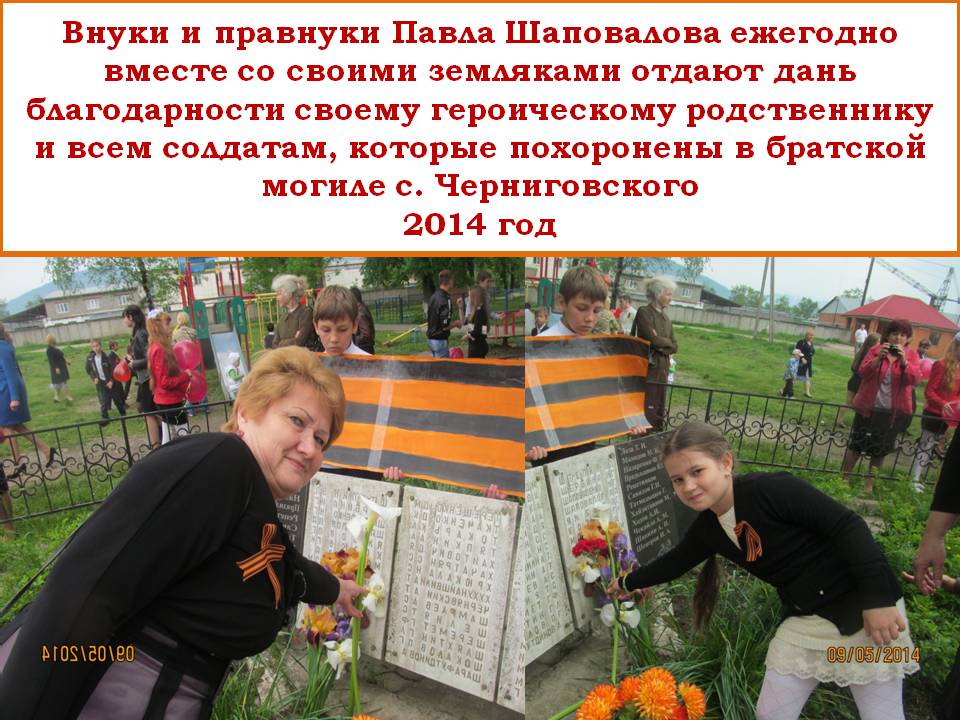 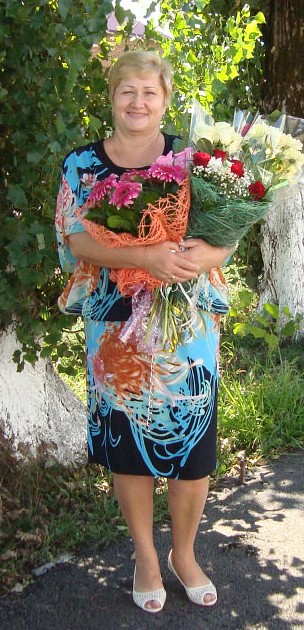 В работе использованы:Библиографический путеводитель «Район, войною опалённый», Апшеронск, 2010 г. // Муниципальное учреждение культуры«Межпоселенческая библиотека  Апшеронского района» информационно- библиографический отдел.Алексеев А. 59 лет назад Апшеронский район был освобожден от оккупантов. //Апшеронский рабочий. – 2002. – 23 янв.(№4) – С.1 В. Плющев.  Бывший командир дивизионной разведки 31-й стрелковой  дивизии. Зам. редактора Н. Галкин. «Лесник из Черниговского». //Апшеронский рабочий. – 1977. – 5 июля №106(5161). В. Плющев.  «Тридцать пять лет спустя». //Апшеронский рабочий. – 1977. – 6 октября №150 .Личные архивы Митрофановой Тамары Павловны (дочери П.А.Шаповлова)Личные архивы Ключниковой Надежды Ивановны (внучки П.А.Шаповлова)